	Vadovaudamasi Lietuvos Respublikos vietos savivaldos įstatymo 16 straipsnio 4 dalimi, 18 straipsnio 1 dalimi, Integruotų teritorijų vystymo programų rengimo ir įgyvendinimo gairių, patvirtintų Lietuvos Respublikos vidaus reikalų ministro 2014 m. liepos 11 d. įsakymu Nr. 1V-480 „Dėl Integruotų teritorijų vystymo programų rengimo įgyvendinimo gairių patvirtinimo“, 27 punktu bei atsižvelgdama į  Lietuvos Respublikos vidaus reikalų ministerijos raštą 2019 m. liepos 4 d. raštą Nr. ID-3388 „Dėl integruotų teritorijų vystymo programų įgyvendinimo koordinavimo darbo grupių tikslinimo”, Pagėgių savivaldybės taryba n u s p r e n d ž i a: 	1. Deleguoti Jūratę Mažutienę, Pagėgių savivaldybės administracijos direktorę, jai nesant  Petrą Kuzmarskį, Pagėgių savivaldybės administracijos Strateginio planavimo ir investicijų skyriaus vedėją, į Tauragės regiono integruotų teritorijų vystymo programų įgyvendinimo koordinavimo darbo grupę. 	2. Pripažinti netekusiu galios Pagėgių savivaldybės tarybos 2015 m. spalio 29 d. sprendimą  Nr. T-182 „Dėl delegavimo į Tauragės regiono integruotos teritorijų vystymo programos valdymo grupę“.	Šis sprendimas gali būti skundžiamas Lietuvos administracinių ginčų komisijos Klaipėdos apygardos skyriui (H. Manto g. 37, 92236 Klaipėda) Lietuvos Respublikos ikiteisminio administracinių ginčų nagrinėjimo tvarkos įstatymo nustatyta tvarka arba Regionų apygardos administracinio teismo Klaipėdos rūmams (Galinio Pylimo g. 9, 91230 Klaipėda) Lietuvos Respublikos administracinių bylų teisenos įstatymo nustatyta tvarka per 1 (vieną) mėnesį nuo sprendimo priėmimo dienos.Savivaldybės meras								Vaidas Bendaravičius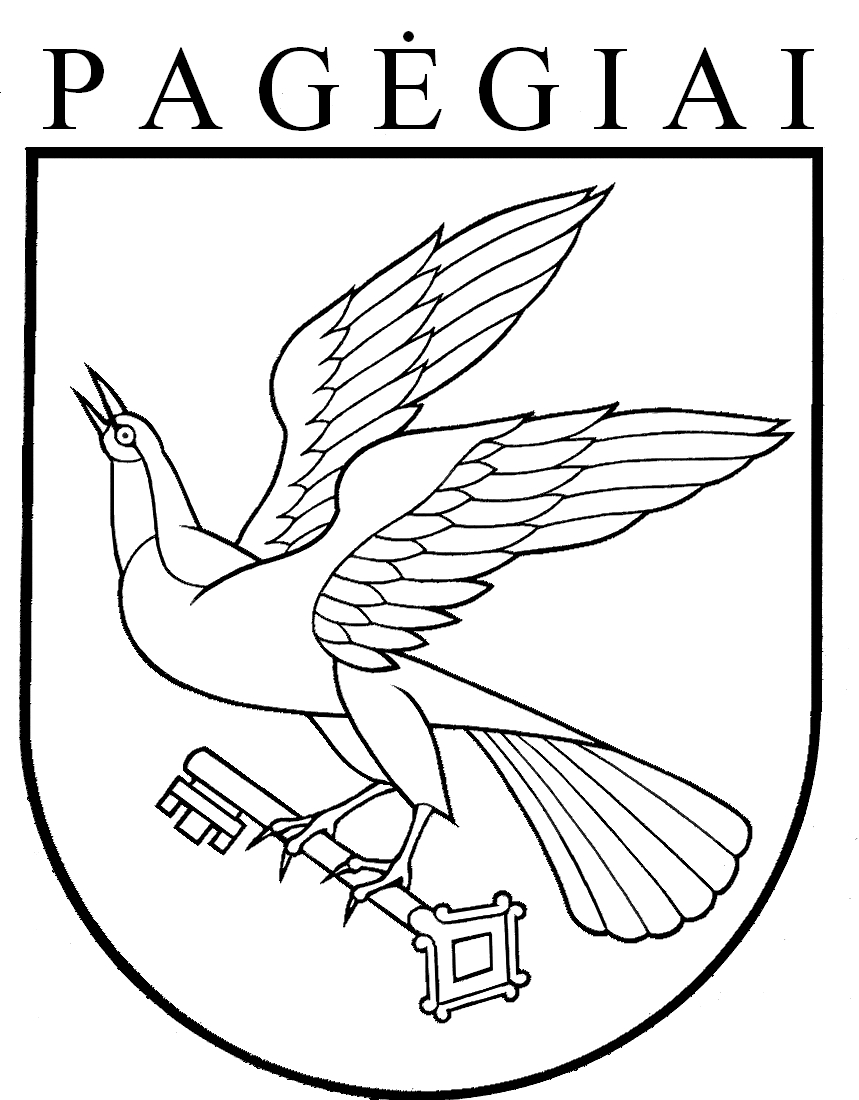 Pagėgių savivaldybės taryba2019 m. rugpjūčio 29 d. Nr. T-149Pagėgiai